Level 3 Diploma in/for [subject / job role] (0000-[00])September 2017 Version 1.1 (November 2017)Work Experience portfolioContents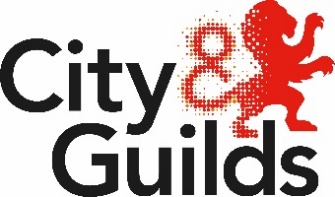 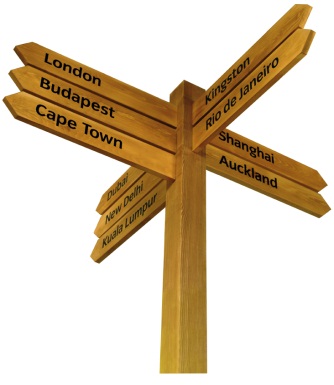 Details of work placement	3Preparing for work experience	4Undertake work experience	6Review work experience	7Employer feedback	8Details of work placement (Photocopy this sheet as necessary)Job title:Company name:Supervisor’s name:						Title:Contact numbers: (work)					(mobile)Address of placement:Work experience co-ordinator:Contact number:Curriculum contact name:Contact number:Preparing for work experiencePreparing for work experienceUndertake work experienceWork experience weekly diary sheet (photocopy this sheet as necessary)Non-routine tasks completedPersonal development (Eg new tasks, skills, knowledge, experiences etc)Actions to develop your workplace effectiveness. (How can you improve? Further experiences you would like to gain?)Review work experienceEmployer feedback Useful contactsEvery effort has been made to ensure that the information contained in this publication is true and correct at the time of going to press. However, City & Guilds’ products and services are subject to continuous development and improvement and the right is reserved to change products and services from time to time. City & Guilds cannot accept liability for loss or damage arising from the use of information in this publication.If you have a complaint, or any suggestions for improvement about any of the services that we provide, email: feedbackandcomplaints@cityandguilds.comAbout City & GuildsAs the UK’s leading vocational education organisation, City & Guilds is leading the talent revolution by inspiring people to unlock their potential and develop their skills. We offer over 500 qualifications across 28 industries through 8500 centres worldwide and award around two million certificates every year. City & Guilds is recognised and respected by employers across the world as a sign of quality and exceptional training.  City & Guilds GroupThe City & Guilds Group is a leader in global skills development. Our purpose is to help people and organisations to develop their skills for personal and economic growth. Made up of City & Guilds, City & Guilds Kineo, The Oxford Group and ILM, we work with education providers, businesses and governments in over 100 countries.Copyright  The content of this document is, unless otherwise indicated, © The City and Guilds of London Institute and may not be copied, reproduced or distributed without prior written consent. However, approved City & Guilds centres and candidates studying for City & Guilds qualifications may photocopy this document free of charge and/or include a PDF version of it on centre intranets on the following conditions:centre staff may copy the material only for the purpose of teaching candidates working towards a City & Guilds qualification, or for internal administration purposescandidates may copy the material only for their own use when working towards a City & Guilds qualificationThe Standard Copying Conditions (see the City & Guilds website) also apply.Please note: National Occupational Standards are not © The City and Guilds of London Institute. Please check the conditions upon which they may be copied with the relevant Sector Skills Council.Published by City & Guilds, a registered charity established to promote education and trainingCity & Guilds1 Giltspur StreetLondon EC1A 9DDwww.cityandguilds.comExisting strengthsTargets for further improvementInitiative and self- directionAttitudes and relationships at workTechnical knowledgeSkillsEmployabilityContribution to teamsNameDatesStart time Finish timeLearner’s nameWork placementCommentsWork speedWork qualityPunctualityAttendanceReliabilityDress and personal presentationWorking relationships with peersWorking relationships with supervisorUK learners General qualification informationE: learnersupport@cityandguilds.comInternational learnersGeneral qualification informationE: intcg@cityandguilds.comCentresExam entries, Certificates, Registrations/enrolment, Invoices, Missing or late exam materials, Nominal roll reports, ResultsE: centresupport@cityandguilds.comSingle subject qualificationsExam entries, Results, Certification, Missing or late exam materials, Incorrect exam papers, Forms request (BB, results entry), Exam date and time changeE: singlesubjects@cityandguilds.comInternational awardsResults, Entries, Enrolments, Invoices, Missing or late exam materials, Nominal roll reportsE: intops@cityandguilds.comWalled GardenRe-issue of password or username, Technical problems, Entries, Results, e-assessment, Navigation, User/menu option, ProblemsE: walledgarden@cityandguilds.comEmployerEmployer solutions including, Employer Recognition: Endorsement, Accreditation and Quality Mark, Consultancy, Mapping and Specialist Training DeliveryE: business@cityandguilds.com